ZAMIERZENIA DYDAKTYCZNO - WYCHOWAWCZE                        NA MIESIĄC GRUDZIEŃ  DLA GRUPY MOTYLKITematy kompleksowe:Grudniowe życzenia -  kształtowanie  postawy  dobroci i bezinteresowności na podstawie tradycji mikołajkowych: poznanie  historii o św. Mikołaju  biskupie.  Kształtowanie wdzięczności za prezenty oraz do umiejętności sprawiania innym niespodzianek i dostarczania powodów do radości, zauważanie potrzeb ludzi biedniejszychCoraz zimniej – zapoznanie z różnymi sposobami ogrzewania domów w czasie zimy oraz działaniem termometra; poznanie zasad bezpiecznych zabaw na lodzie, drogi powstawania wełnianych ubrań (od owcy do wełnianego sweterka)Święta za pasem -  przybliżenie  tradycji  świątecznych, tj. ubieranie  choinki,  kolacja  wigilijna,  śpiewanie  kolęd;  rozpoznawanie symboli i charakterystycznych potraw związanych z tradycjami świątecznymi, np. dodatkowy  talerz  przy  stole  wigilijnym,  śpiewanie  popularnych  kolęd i pastorałek; wzmacnianie więzów w rodzinie;Tradycje świąteczne - poszerzanie wiedzy dzieci na temat tradycji obchodzenia Bożego Narodzenia w domu rodzinnym; poznanie zwyczajów związanych z Nowym Rokiem; zachęcanie do utrzymywania więzi rodzinnych; kształtowanie umiejętności właściwego zachowania się w trakcie wizyty w gościach;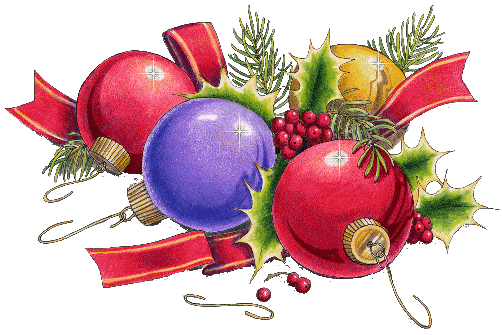 Wierszyk miesiąca: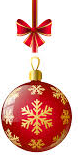 "Wieczór Wigilijny"		Biały obrus lśni na stole,pod obrusem siano.Płoną świeczki na choinceco tu przyszła na noc.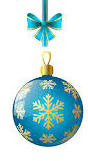 Na talerzu kluski z makiem,karp jak księżyc srebrny.Zasiadają wokół stołudziadek z babcią, krewni.Już się z sobą podzieliliopłatkiem rodzice.Już złożyli wszyscy wszystkimmoc serdecznych życzeń.Piosenka miesiąca: „Przybieżeli do Betlejem”Przybieżeli do Betlejem pasterze, Grając skocznie Dzieciąteczku na lirze. Chwała na wysokości, chwała na wysokości, A pokój na ziemi. Oddawali swe ukłony w pokorze Tobie z serca ochotnego, o Boże! Chwała na wysokości... Anioł Pański sam ogłosił te dziwy, Których oni nie słyszeli, jak żywi. Chwała na wysokości... 